Publicado en París, Francia el 20/09/2018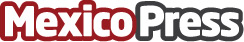 Nerium Skincare continúa adelante con nuevos proyectosNerium SkinCare anuncia su participación en el XXIV Congreso Mundial de Dermatología en Milán, Italia el próximo mes de JunioDatos de contacto:Eneas Mares Paris5565867100Nota de prensa publicada en: https://www.mexicopress.com.mx/nerium-skincare-continua-adelante-con-nuevos Categorías: Internacional Industria Farmacéutica Consumo http://www.mexicopress.com.mx